(Country Name)Country’s FlagName of President:_________________Population:_________________________Continent:_________________________ Capital City Name:_________________Official Language:__________________Your Name:____________________WeatherWeather in _______________________Temperature:_____________________Climate:___________________________When visiting this country you should pack these items:____________________________________________________________________________________________________________________________________________________________________________________What is the weather like an a normal day?________________________________________________________________________What do people wear in this country?____________________________________________________________________________________________________________MoneyThis country uses ____________ for money.The money in this country compared to the U.S. dollar___________________= 1 US DollarWhat are the favorite foods?_______________________________________________________________________Draw a picture of a normal meal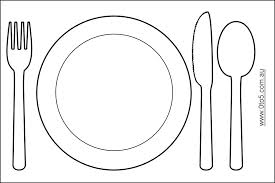 What are the favorite drinks?________________________________________________________________EntertainmentWhat sports do people play/watch?________________________________________________________________What do people do for fun?_______________________________________________________________________________________________What Holidays are celebrated?______________________________________________________________________________________________Fun Facts:________________________________________________________________________________________________________________________________Picture of ________________________National Song:________________________________________________________________________________________________________________________________________________________________________________________________________Creator’s InformationName:_______________Date:________________Class:________________